حضرات السادة والسيدات،تحية طيبة وبعد،إضافة إلى الرسالة الجماعية 6/5 لمكتب تقييس الاتصالات المؤرخة 5 ديسمبر 2018، يرجى الإحاطة علماً بالمعلومات الإضافية الواردة أدناه بشأن اجتماع لجنة الدراسات 5 لقطاع تقييس الاتصالات الذي سيُعقد في الفترة من 13 إلى 22 مايو 2019.يسرني إبلاغكم بأن الندوة الثالثة عشرة بشأن "تكنولوجيا المعلومات والاتصالات والبيئة وتغير المناخ" ستُعقد في 13 مايو 2019 من الساعة 1100 إلى الساعة 1730. وموضوع ندوة هذا العام هو "دور التكنولوجيات المتقدمة في مكافحة تغير المناخ وتحقيق اقتصاد التدوير". وسينظم الاتحاد الدولي للاتصالات (ITU) هذه الندوة بالاشتراك مع أمانة اتفاقيات بازل وروتردام وستوكهولم، وبرنامج الأمم المتحدة للبيئة، واللجنة الاقتصادية لأوروبا، واتفاقية الأمم المتحدة الإطارية بشأن تغير المناخ، والاتفاق العالمي للأمم المتحدة، وبرنامج الأمم المتحدة للمستوطنات البشرية، ومنظمة الأمم المتحدة للتنمية الصناعية، وهيئة الأمم المتحدة للمرأة (الرسالة المعممة 162). وتتاح معلومات إضافية في الصفحة الإلكترونية للندوة.وسينعقد الحدثان التاليان بالترادف مع اجتماع لجنة الدراسات 5 لقطاع تقييس الاتصالات:•	فريق البيئة الذكية المعني بمسارات انبعاثات غازات الاحتباس الحراري فيما يتعلق بقطاع تكنولوجيا المعلومات والاتصالات، 15 مايو 2019 (من الساعة 1000 إلى الساعة 1300)؛•	فريق البيئة الذكية المعني بمعايير الاتحاد الدولي للاتصالات الجديدة لمعالجة أخطاء القياس البسيطة التي تؤثر على أجهزة الاتصالات، 20 مايو 2019 (من الساعة 1800 إلى الساعة 1900).وسترد معلومات إضافية في الصفحة الإلكترونية للجنة الدراسات 5 لقطاع تقييس الاتصالات.وسيتم تحديث هذه المواقع الإلكترونية باستمرار كلما توفرت معلومات جديدة أو معدّلة. ويرجى من المشاركين زيارتها بانتظام للاطلاع على أحدث المعلومات.أتمنى لكم اجتماعات مثمرة وممتعة.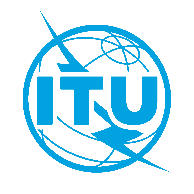 الاتحـاد الدولـي للاتصـالاتمكتب تقييس الاتصالاتجنيف، 1 مايو 2019المرجع:الإضافة 2 للرسالة الجماعيةTSB Collective letter 6/5إلى:	-	إدارات الدول الأعضاء في الاتحاد؛-	أعضاء قطاع تقييس الاتصالات في الاتحاد؛-	المنتسبين إلى لجنة الدراسات 5 لقطاع تقييس الاتصالات؛-	الهيئات الأكاديمية المنضمة إلى الاتحادالهاتف:+41 22 730 6301إلى:	-	إدارات الدول الأعضاء في الاتحاد؛-	أعضاء قطاع تقييس الاتصالات في الاتحاد؛-	المنتسبين إلى لجنة الدراسات 5 لقطاع تقييس الاتصالات؛-	الهيئات الأكاديمية المنضمة إلى الاتحادالفاكس:+41 22 730 5853إلى:	-	إدارات الدول الأعضاء في الاتحاد؛-	أعضاء قطاع تقييس الاتصالات في الاتحاد؛-	المنتسبين إلى لجنة الدراسات 5 لقطاع تقييس الاتصالات؛-	الهيئات الأكاديمية المنضمة إلى الاتحادالبريد الإلكتروني:tsbsg5@itu.intإلى:	-	إدارات الدول الأعضاء في الاتحاد؛-	أعضاء قطاع تقييس الاتصالات في الاتحاد؛-	المنتسبين إلى لجنة الدراسات 5 لقطاع تقييس الاتصالات؛-	الهيئات الأكاديمية المنضمة إلى الاتحادالموقع الإلكتروني:http://itu.int/go/tsg5إلى:	-	إدارات الدول الأعضاء في الاتحاد؛-	أعضاء قطاع تقييس الاتصالات في الاتحاد؛-	المنتسبين إلى لجنة الدراسات 5 لقطاع تقييس الاتصالات؛-	الهيئات الأكاديمية المنضمة إلى الاتحادالموضوع:انعقاد أحداث بالترادف مع اجتماع لجنة الدراسات 5 لقطاع تقييس الاتصالات؛
جنيف، من 13 إلى 22 مايو 2019انعقاد أحداث بالترادف مع اجتماع لجنة الدراسات 5 لقطاع تقييس الاتصالات؛
جنيف، من 13 إلى 22 مايو 2019وتفضلوا بقبول فائق التقدير والاحترام.(توقيع)تشيساب لي
مدير مكتب تقييس الاتصالات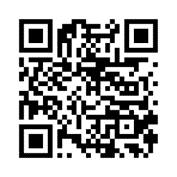 أحدث المعلومات عن الاجتماع